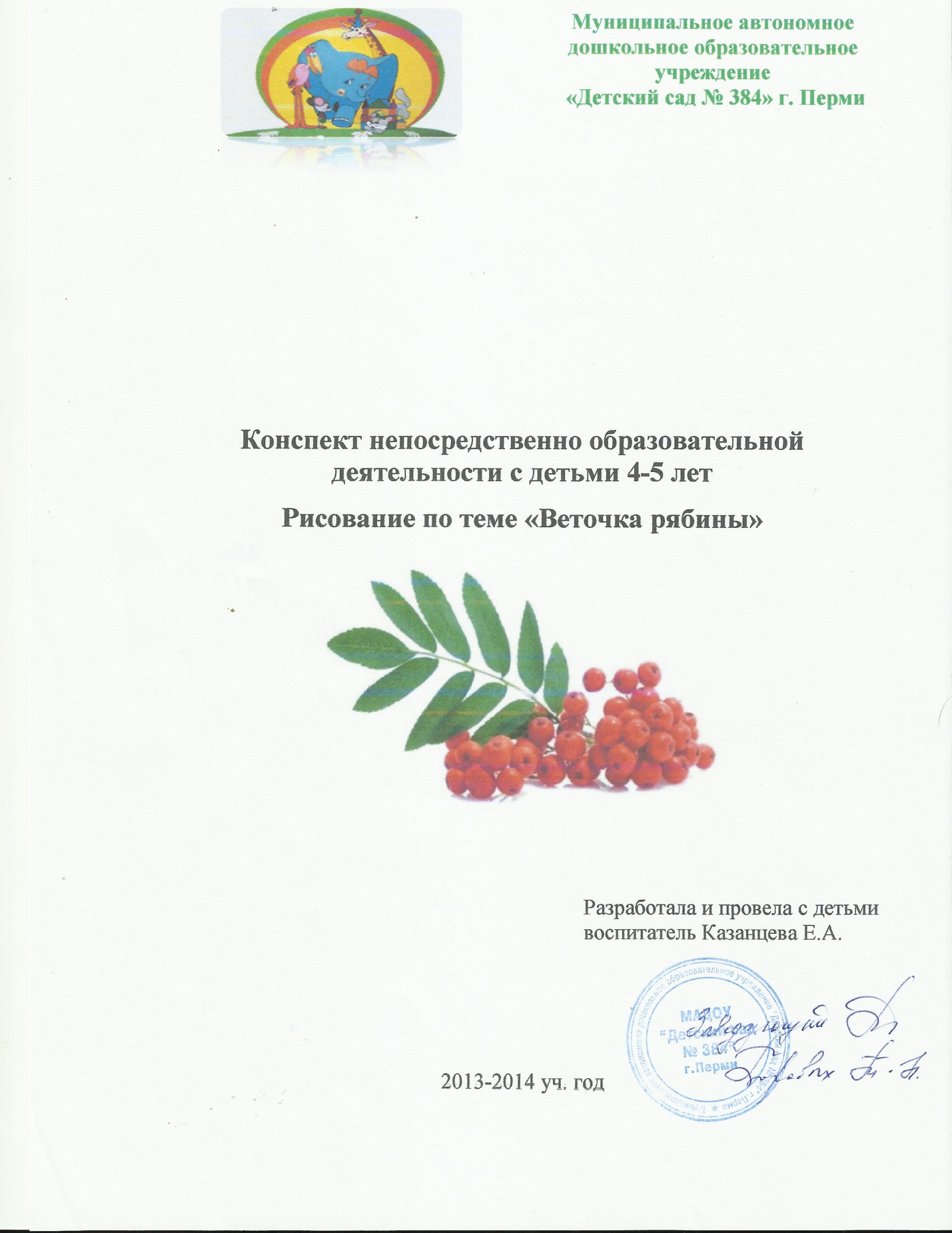 Задачи:-развивать у детей умение изображать ветку рябины ватными палочками;-способствовать развитию изобразительных навыковМатериал: гроздь рябины для рассматривания, гуашь красного цвета, ватная палочка на каждого ребенка,  изображение ветки рябины.Ход  НОД:1 часть. Организационно- мотивационнаяВоспитатель: Ребята, скажите, а какое у нас сейчас время года? А что осенью происходит с деревьями? ( Ответы детей).Воспитатель: Правильно. Листья становятся желтыми и красными и опадают. А еще осенью в лесу поспевают на рябине ягоды. Любимое лакомство снегирей. Зимой в лесу холодно, голодно, а у птичек еда на веточках.Я ходила в лес любоваться красками осени,  увидела яркие ягоды рябины  и решила  принести    для вас из леса   рябинку. Давайте все вместе рассмотрим веточку рябины.  Рассматривание веточки рябиныВопросы к детям:-Сколько ягодок на веточке? -Какого цвета ягодки?-Какой формы ягодки?Вывод: ягодки красного цвета, круглой формы,  дружные, одна возле другой растет. Ягодок много, они  собраны в кисть или гроздь. Давайте все вместе повторим слово «гроздь» (дети повторяют слово). Посмотрите, грозди направлены вниз.Воспитатель: Ребята,  утром я  нашла в группе  письмо, в котором написано, что в лесу произошла беда. Поднялся сильный ветер и сорвал все ягоды на рябине. И любимого  лакомства у  снегирей   зимой не будет.  Как мы можем помочь снегирям? (Ответы детей). Давайте поможем снегирям, нарисуем ягоды на рябине. Мы сегодня с вами будем волшебниками, будем рисовать не кисточкой, а ватными палочками ягоды рябины.2 часть. ОсновнаяПоказ приемов рисования ягод рябины ватными палочкамиВоспитатель: Сначала на веточке рисуем кончиком ватной палочки листочки желтого цвета округлой формы. Листья располагаются симметрично друг другу. Затем рисуем веточку для ягод. Ягоды рисуем палочкой, опуская ее кончик в гуашь красного цвета, затем на листок. На конце ягод ставим черные точки. (Показ воспитателем последовательности рисования)Физкультминутка:Вот летали птички, птички – невелички.Все летали и летали, крыльями махали.  На дорожку сели зернышек поели. Клю-клю-клю! Как я зернышки люблюПерышки почистили, чтобы были чище. Вот так, вот так, чтобы были чище.(Действия дети выполняют в соответствии с текстом: машут руками, приседают, поворачивают голову вправо, влево).Воспитатель: А сейчас, ребята, присаживайтесь  за столы. На столах у вас лежит  бумага, ватные палочки,  стоит гуашь. Положите бумагу  перед  собой, наберите краску и начинайте рисовать сначала веточку, а потом ягодки. Старайтесь рисовать аккуратно, кончик  ватной  палочки  опустите полностью в краску,   чтобы ягоды были сочные. Ягодок рисуйте  много, чтобы всем птичкам хватило, одна ягодка возле другой.Самостоятельная художественно- продуктивная деятельность (воспитатель индивидуально дает  советы, указания, повторно показывает приемы изображения)3 часть. ЗаключительнаяВоспитатель: Давайте устроим выставку из ваших рисунков.  Ребята, вы молодцы, постарались,  Посмотрите, какие красивые ягоды на рябине получились,  ягодок много, сочные, красные одна возле другой, теперь снегирям не страшна зима.